ПОСТАНОВЛЕНИЕ__26.08.2019___                                                                                          № __10/21____Об установлении тарифов на платные образовательные услуги муниципального бюджетного учреждения дополнительного образования «Детская музыкальная школа № 1» В соответствии с Федеральным законом от 06.10.2003 № 131-ФЗ «Об общих принципах организации местного самоуправления в Российской Федерации», Уставом муниципального образования «Город Глазов», решением Глазовской городской Думы от 30.05.2012 № 193 «Об утверждении Порядка принятия решения об установлении тарифов на услуги, предоставляемые муниципальными предприятиями и учреждениями, и работы, выполняемые муниципальными предприятиями  и учреждениями», постановлением Администрации города Глазова от 06.07.2012   № 10/17 «Об утверждении Методических рекомендаций            по расчету тарифов на услуги и работы, оказываемые муниципальными предприятиями и учреждениями» и заключением отдела тарифной политики Администрации города Глазова от 15.08.2019 П О С Т А Н О В Л Я Ю:1. Установить прилагаемые тарифы на платные образовательные услуги муниципального бюджетного учреждения дополнительного образования «Детская музыкальная школа № 1».2. Признать утратившими силу:2.1. постановление Администрации города Глазова от 13.07.2017 № 10/24                    «Об установлении тарифов на платные образовательные услуги, предоставляемые муниципальным бюджетным учреждением дополнительного образования «Детская музыкальная школа № 1».2.2. постановление Администрации города Глазова от 24.10.2018 № 10/25                    «О внесении изменений в постановление Администрации города Глазова                       от 13.07.2017 № 10/24 «Об установлении тарифов на платные образовательные услуги, предоставляемые муниципальным бюджетным учреждением дополнительного образования «Детская музыкальная школа № 1».3. Настоящее постановление подлежит  официальному опубликованию                  и вступает в силу с 01 сентября 2019 года.4. Контроль за исполнением настоящего постановления возложить                                на заместителя Главы Администрации города Глазова по социальной политике.        Тарифы на платные образовательные услуги муниципального бюджетного учреждения дополнительного образования "Детская музыкальная школа № 1"Заместитель Главы Администрации города Глазовапо социальной политике							           О.В. СтанкевичНачальник отдела тарифной политики					              М.М. ПетроваАдминистрация муниципального образования «Город Глазов» (Администрация города Глазова)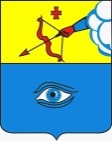  «Глазкар» муниципал кылдытэтлэн Администрациез(Глазкарлэн Администрациез)Глава города ГлазоваС.Н. КоноваловПриложение к постановлению Приложение к постановлению Администрации города ГлазоваАдминистрации города Глазова от_26.08.2019_№__10/21_ от_26.08.2019_№__10/21_№ п/пНаименование услугЕдиницаизмеренияТариф1.Подготовка детей к обучению в МБУ ДО ДМШ № 1руб./месяц595,002.Обучение на курсах раннего эстетического развития детей 4 летруб./месяц595,003.Обучение нотной грамоте детей и подростковруб./месяц560,004.Обучение сольному пению детей, подростков и лиц старше 18 летруб./занятие295,005.Обучение игре на музыкальных инструментах детей, подростков и лиц старше 18 летруб./занятие295,006.Обучение сольному пению с концертмейстером детей, подростков и лиц старше 18 летруб./занятие575,007.Обучение игре на музыкальных инструментах                   с концертмейстером детей, подростков и лиц старше 18 летруб./занятие575,008.Обучение на курсах юных барабанщиц «Drum majorette»руб./месяц800,00